О соблюдении правил пожарной безопасности в многоквартирных домах На основании Федерального закона от 21.12.1994 № 69-ФЗ (ред. от 12.03.2014) «О пожарной безопасности», Федерального закона от 22.07.2008 № 123-ФЗ «Технический регламент о требованиях пожарной безопасности», Приказа МЧС РФ от 18.06.2003 № 313 «Об утверждении Правил пожарной безопасности в Российской Федерации (ППБ 01-03)», руководствуясь статьями 30,35 Устава города Канска1.Руководителям управляющих компаний и товариществ собственников жилья усилить контроль над соблюдением Правил пожарной безопасности.2.Руководителям управляющих компаний и товариществ собственников жилья организовать выездные проверки по контролю за соблюдением правил пожарной безопасности жителей девятиэтажных многоквартирных домов, проверить и очистить от захламления эвакуационные выходы, лифтовые холлы, лестничные клетки, подъезды, подвальные помещения, чердаки и другие места общего пользования.3. Разместить на информационных стендах в многоквартирных домах телефоны служб экстренного реагирования, информацию о мерах безопасности для предотвращениях пожара, уведомление об ответственности за нарушения Правил пожарной безопасности, в соответствии со статьей 38 Закона «О пожарной безопасности» и статьей 20.4. КоАП РФ.4.  Начальнику МКУ «Управление строительства и жилищно - коммунального хозяйства» (П.Н. Иванец) еженедельно на плановых совещаниях руководителей сферы жилищно - коммунального хозяйства принимать отчет о выполнении распоряжения.5. Консультанту Главы города по связям с общественностью администрации города Канска (Н.И. Никонова) опубликовать настоящее Распоряжение в газете "Официальный Канск" и разместить на официальном сайте муниципального образования город Канск в сети Интернет.6. 	Контроль за исполнением данного постановления возложить на первого заместителя Главы города по вопросам жизнеобеспечения С.Д. Джамана.7. Распоряжение вступает в силу со дня подписания.Глава города Канска                                                                                  Н.Н. Качан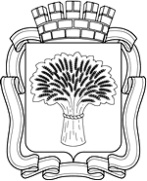 Российская ФедерацияАдминистрация города Канска
Красноярского краяРАСПОРЯЖЕНИЕРоссийская ФедерацияАдминистрация города Канска
Красноярского краяРАСПОРЯЖЕНИЕРоссийская ФедерацияАдминистрация города Канска
Красноярского краяРАСПОРЯЖЕНИЕРоссийская ФедерацияАдминистрация города Канска
Красноярского краяРАСПОРЯЖЕНИЕ13.10.2014  г.№595